Оправданные в радости 

Пособие для преподавателя по курсу «Оправдание по вере»Роджер Смоллинг, доктор служенияПо тексту Синодального перевода БиблииРоджер Смоллингwww.smallings.com Содержание Преподавателю 	Введение 	Урок 1: Важность	Урок 2: Определения и исторический фон 	Урок 3: Завет благодати 	Урок 4: Вменение 	Урок 5: Праведность и посредничество Христа	Урок 6: Оправдывающая вера 	Урок 7: Преимущества и практические результаты	Урок 8: Заблуждения	Урок 9: Обзор и выводы	Диагностика 	Учебный план для студентов Международной семинарии в Майами	Примечания 	Преподавателю  Пособие для студентов совершенно идентично данному пособию, за исключением ответов на вопросы, которые в нем отсутствуют. Подчеркнутые фразы обозначают, что в пособии для студентов они отсутствуют и студент должен сам заполнить пропуски. Тексты в таблицах — это либо длинные ответы на вопросы, либо предложения для преподавателя в качестве комментария.  Преподаватель свободен сам решать стоит ли использовать этот материал или нетВведение  Этот материал представляет собой возврат к библейскому Евангелию, через который студент научится проповедовать еще более убедительно, с новой свободой от законничества и в новых отношениях с Богом. Сегодня Церковь переполнена фальшивыми евангелиями. Средства массовой информации обрушивают на христиан потоки лжеучений «по хитрому искусству обольщения». Еф. 4:14.Со времен Реформации еще не было такой нужды в ясных библейских ответах на вопросы о том, от чего пришел нас спасти Иисус и как это спасение относится к нам. Урок 1: ВажностьЭтот урок соответствует главе 1 книги «Оправданные в радости».Цель Показать, что существует только одно послание спасения, проблему, которую оно решает и важность правильного определения. Студенты должны посмотреть свежим взглядом на богатства оправдания и его центральное место в спасении. Это должно повлиять на все их мировоззрение, самооценку, молитву, евангелизацию и взаимоотношения с другими христианами. Студенты должны быть готовы защищать библейское учение о спасении, как это требует Библия ... чтобы наставлять в здравом учении и противящихся обличать. Тит. 1:9Позвольте студентам прочитать весь следующий раздел и затем прокомментируйте его Вестминстерский краткий катехизис: Вопрос 1: В чем состоит основное предназначение человека?Ответ: Основное предназначение человека — прославлять Бога и вечно радоваться в Нём.Все христиане понимают важность прославления Бога. Но многим не удается наслаждаться общением с Богом Отцом. Они воспринимают Его более как ту Личность, которой следует служить, а не радоваться о Нем. Они как бы сами поставили барьер между собой и Отцом. Этот курс поможет определить этот барьер и способы его преодоления.  Благословения от общения с Богом Отцом:Новое чувство безопасности своего спасенияСвобода от угрызений совестиПобеда над законничеством Лучшее понимание того, как возрастать в благодатиБольшая уверенность в евангелизацииЛучшее понимание своей природы и власти во ХристеДиагностика: некоторые ключевые вопросыВ самом конце данного пособия находится диагностический тест с 10 вопросами, который поможет студентам лучше понять тему оправдания. Верные ответы на все вопросы — негативные. Важность оправдания: Галатам 1:6-9Объясните то, как Павел был терпимым в незначительных вопросах свободы совести, таких как в Рим. 14: пища, религиозные праздники, и т.д. Когда же речь заходила об извращении Евангелия, он превращался во льва и становился неумолимым. В данном отрывке проявляется гнев Павла. Прочитайте данный отрывок. Прокомментируйте то, как Павел использовал слово «евангелие» и то, как остальная часть послания раскрывает тему оправдания. Итак, оправдание — Евангелие. Термины оправдание и Евангелие для Павла являются синонимами.  с.6 - так скоро переходитеЧеловеческая природа склонна извращать послание Евангелия. Суть проблемы заключается в том, что люди хотят добавить к нему что-либо. В случае галатов это было законничество. Для других людей это может быть зависимость от дел. с.8 - которое впрочем не иное…Евангелие — только одно. Все то, что хоть как-то отличается от того, чему учил Павел, является иным евангелием. Павел использует крепкие слова, такие как да будет анафема.  Примечание: различие между греческими словами HETEROS и ALLO:	HETEROS означает нечто другого вида.	ALLO означает нечто того же вида.Учитель может использовать это различие для того, чтобы показать, что Павел отказывается признать любое иное определение Евангелия за исключением своего собственного. Не может быть двух разных истинных евангелий, двух разных сторон одного истинного Евангелия.  Когда речь заходит об определении Евангелия, мы имеем право и обязанность быть бескомпромиссными и догматичными. с.8,9 – Проклят на греческом будет anathema и это означает «проклят Богом». В этом случае преподаватель может затронуть тему экуменизма. Объясните, что приверженность на словах Христу не есть достаточное основание для единства с другими верующими. Для истинного единства необходимо исповедовать и проповедовать Евангелие такое, какое проповедовал Павел. Иудействующие также называли себя христианами, но Павел не считал их таковыми. Именно по отношению к этим людям Павел применил слово проклят.Римлянам 1— Проблема, которую необходимо решить Прочитайте Рим. 1:18-20, 2:5, 5:9Согласно этим стихам, от чего нас спасает Евангелие? Гнев Божий. Иисус пришел для того, чтобы спасти нас от гнева Божия. 
Что происходит с теми людьми, праведность которых не превосходит праведности книжников и фарисеев, согласно Матфея 5:20? Они не наследуют царства Божия. Здесь преподаватель может упомянуть, что в наши дни понятие «гнев Божий» исчезло даже в евангельских кругах, дав место для разных лжеевангелий, таких как евангелие благополучия или движение самоутверждения. Причина гнева Божия  На что указывает концепция праведности? 
Второзаконие 4:8; Римлянам 2:13  Закон
На что указывает ссылка на грех? 1 Ин. 3:4  Закон
На что указывает ссылка на суд? Рим. 2:12  Закон
Касается ли божественный закон только верующих, или всех людей? Рим. 3:19  Всех людей. Никто не может избежать ответственности перед божественным законом.
Требует ли Бог, чтобы праведность по закону проявлялась в верующих? Рим. 8:4. Да ___X___  Нет ______Вопрос состоит в том, как это сделать.Ключевой принципНравственные предписания указывают на закон Божий. Бог требует самого совершенного повиновения закону. Раскрывающая функция закона Что закон раскрывает о Боге? Рим. 3:1-4.  Его праведность
Что закон раскрывает о человеке? Рим. 3:19,20.  Нечестие человека
 Какова причина гнева Божия? Рим. 1:18.  Нарушенный закон БожийИз этого урока мы узнаем, что …Проблема, которую решает Евангелие — это то, что все человечество пребывает под гневом Божиим.  
Доктрина об определении только по вере только во Христа — Евангелие. 
На свете существует только одно истинное библейское послание спасения. Все те, которые отходят от него, попадают под проклятие Бога. 
Преимущества понимания оправдания широки и глубоки.ТестВерно или неверно _____ Главная проблема, которая решается евангелием — это бедность человечества, болезни и психологические трудности. 
_____ Важным последствием понимания оправдания является свобода от законничества.
_____ Апостол Павел признавал разные взгляды и понимание Евангелия.
_____ Проблема, которую решает Евангелие — это то, как получить праведность, необходимую для того, чтобы избежать гнева Божия.  
_____ Одной из целей Евангелия является то, как добиться наслаждения общения с Богом.  ОтветыНВНВВУрок 2: Определения и исторический фон Соответствует главам 2 и 3 книги «Оправданные в радости». Цель Определите термин оправдать и покажите причину его необходимости для завета дел и закона. Определение Оправдание — это юридическое оглашение Богом человека праведным по отношению к закону. Основанием этого является совершенная праведность Христа, которая вменяется только по вере и только во Христа.Это юридическое оглашение Бога.
Это связано с законом Божиим. 
В основании этого  находится праведность Христа.
Эта праведность засчитывается верующему.
Средством, которым это засчитывается, является только вера.Термин оправдание означает «сделанный праведным» или «оглашенный  праведным»?” Лук. 7:29; 16:15; 1 Tим. 3:16Оправдание означает оглашенный праведным.
Оправдание не означает сделанный праведным.Итак, оправдание не есть длительный процесс. Это божественное оглашение Богом, которое происходит в тот момент, когда человек возлагает все свое упование на Христа.  Здесь преподаватель может использовать иллюстрацию, которая описывает логическую невозможность для судьи объявить подозреваемого частично невиновным. Приговор судьи может быть либо «виновен», либо «невиновен».   Библейская антропология: Бытие 1:26,27 Какой статус имеет человечество пред Богом? Образ Божий 
Утеряло ли человечество этот статус образа Божия после того, как Адам согрешил? Иакова 3:9 
Да  _____ Нет __X__. Объясните, что с памятником великому человеку может случиться множество вещей: его могут украсть, повредить или загрязнить. Но он по-прежнему останется образом этой личности. Вот в чем заключается его ценность, независимо от того, в каком он состоянии пребывает. Завет дел: Вестминстерское исповедание веры, глава 19, статья 1  В виде завета дел Бог дал Адаму закон, которым обязал его и всех его потомков к личному, всецелому, строгому и постоянному послушанию.  Пообещав жизнь за выполнение закона и грозя смертью за нарушение его, Бог наделил Адама способностью и возможностью соблюдать закон.Что такое завет?Завет — это заключенный между двумя сторонами союз. Библия использует термин  завет по причине особых отношений между Богом и человеком.Два вида заветаSUNTHEKE: соглашение между равными сторонами.DIATHEKE: соглашение между благотворителем и получателем, например, усыновление ребенка.  Какие элементы обязательны для того, чтобы завет состоялся?Указание участниковПреимущества Условия, которые должна соблюдать каждая сторона.Срок завета: на какое время заключается завет?Подтверждение: каким образом доказать то, что завет заключен законно и он является действительным? Сегодня в нашем обществе договор обычно подтверждается подписями его участников. В древние времена это могли быть клятвы или участие свидетелей.  Вопрос повиновенияДо какой степени Бог требует повиновения? Mф. 5:18, 48; Иак. 2:8-10; 1 Пет. 1:15  Абсолютное совершенное повиновение
Что обещано за повиновение? Лев. 18:5; Втор. 8:1; Пр. 7:2; Mф. 19:7; Жизнь Дисгармония между свободной волей и ответственностью: Рим. 3:9-19Требует ли Бог и сейчас повиновения несмотря на неспособность человечества проявить его в совершенном виде? 
Да ___X__ Нет _____Дискуссионный вопрос: если вышеприведенное верно, так как это согласуется со справедливостью?Объясните студентам, что человечество остается носителем образа Божия даже после грехопадения Адама. Природа образа Божия не изменяется. Итак, ответственность человека перед Богом не меняется. Более того, греховность человека не лишает Бога права повелевать быть праведным. Греховность человечества — результат его выбора и избранное им рабство греху. Вот почему Бог имеет право требовать повиновения от человека, несмотря на неспособность исполнить эту заповедь.  О добрых делах: Вестминстерское исповедание веры, глава 16, статья 1Добрые дела суть только те, творить которые повелел Бог в Своем Святом Слове.  Те дела, которые не оправданы Его заповедями, а придуманы людьми в слепом рвении или под предлогом благих намерений, не являются добрыми. Из этого урока мы узнаем, что …Человечество по-прежнему имеет образ Божий, несмотря на грехопадение.
Завет дел по-прежнему в силе и применим к каждому человеку повсюду. 
Бог требует совершенного повиновения как обязательного условия для жизни.
Частичное повиновение фактически является неповиновением.Нравственный закон Божий Ветхого Завета является единственно признаваемым Богом нравственным критерием.  ТестВерно или неверно _____ Бог требует, чтобы праведность по закону была исполнена в каждом христианине.  
_____ Оправдание — это длительный процесс.
_____ Освящение — это длительный процесс. 
_____ Бог требует повиновения от человечества несмотря на неспособность человека исполнить эту заповедь.  
_____ Бог принимает частичное повиновение. ОтветыВНВВНУрок 3: Завет благодати Соответствует главам 2 и 3 «Оправданные в радости». Цель Объяснить завет благодати, как основания принципа оправдания.Завет с Авраамом: Бытие 17; Галатам 3В обеих этих главах мы находим элементы договора, что мы обсудили в предыдущем уроке. ********Групповое упражениеБытие 17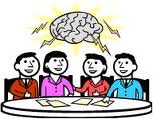 Кто является участником? с.1 Бог, Aвраам и его потомки.Какие условия необходимо соблюдать?  с.1 СовершенствоКаковы преимущества? с.7 Господь будет их Богом.На какой срок времени заключается договор? с.7 Навечно.  Важно, чтобы преподаватель отметил тот факт, что завет с Авраамом по факту является продолжением завета с Адамом. Стороны завета — одни и те же, Бог и человек, со стороны человека требуется совершенное повиновение, а со своей стороны Бог обещает божественные благословения. Галатам 3Найдите в этой главе те же элементы, которые были в завете с Авраамом. Согласно с. 1 и 7, кто является сторонами завета? Бог, Aвраам и его потомки.Какое условие поставил Бог Аврааму? Совершенство.Согласно стиху 9, какое условие заключения завета? Вера во Христа. Укажите на тот факт, что вера во Христа не снимает требования совершенства в Быт. 17:1. Вера дает возможность грешному человеку исполнить это условие.  Студенты должны понимать различие между заменой и исполнением условия. Как Павел называет завет с Авраамом в с. 8? Евангелие (благая весть). Согласно с. 13, от чего мы были избавлены? Проклятия законаКто сделал возможным завет? с.23, 24  Христос Сравнив Бытие 17 и Галатам 3, можем ли мы утверждать, что завет с Авраамом является христианским заветом благодати? Да ___X__ Нет _____Объясните, что то, что делает завет с Авраамом заветом благодати — это то, что сам Бог во Христе исполнил условие совершенного повиновения в качестве нашего заместителя и засчитал на наш счет преимущества, которые мы можем принять по вере. Требование совершенного повиновения были исполнено, а не аннулировано. Преподаватель может разоблачить ошибки теории диспенсационализма. Покажите, что Павел доказывал, что Евангелие не является чем-либо совершенно новым и неизвестным верующим, и что оно не заменило ни один завет Ветхого Завета. Все эти заветы были исполнены во Христе, который исполнил все условия завета дел вместо нас. Окончание группового упражнения********Из этого урока мы узнаем, что …Завет с Авраамом является христианским заветом и по праву может быть назван заветом благодати.
Христос исполнил условие завета — совершенное повиновение в качестве нашего заместителя, и поэтому завет с Авраамом называется заветом благодати. 
Мы входим в завет по вере, как это сделал Авраам, так что можем считаться его потомками.  
Завет был подтвержден жертвой Христа. ТестВерно или неверно_____  Оправдание неразрывно от завета с Авраамом.
_____ Галатам 3 подтверждает, что завет с Авраамом является заветом благодати.
_____ Христос подтвердил завет с Авраамом Свой жертвой на кресте.
_____ Согласно Павлу в Галатам, сынами Авраама сегодня являются евреи.
_____ Бог требовал от Авраама совершенства в качестве условия завета. ОтветыВВВННУрок 4: Вменение Соответствует главе 4 «Оправданные в радости». Цель Показать вменение в качестве главного аспекта оправдания.Определение вменения Перевод на счет человека того, что принадлежит другому человеку. В этом заключается главная концепция темы оправдания и ключ к пониманию примирения грешников с Богом.  Примирение путем вменения: 2 Коринфянам 5:19-21Согласно этому тексту, что было засчитано на счет Христа? Наши грехи.
Что в свою очередь было засчитано на счет нас, грешников?  Праведность.Латинский теологический термин, который обозначает взаимозачет — это коммутация.Объясните, что наши грехи были засчитаны Христу для того, чтобы Его праведность могла быть засчитана нам. Когда происходит подобный взаимозачет, это в теологии называется коммутация.  В с. 19 фраза «не вменяя людям преступлений их» переводит греческое слово LOGIZOMAI. Это слово Павел использует в Римлянам 4 для объяснения концепции вменения праведности Христа на счет верующих. Для более ясного понимания темы оправдания важно глубже вникнуть в значение этого слова. Вменение в Римлянам 3:22Откуда происходит праведность? От Бога. 
Посредством чего приходит праведность? По вере. 
К кому приходит праведность? К тем, которые веруют.Римлянам 4, ключевая глава о вмененииВ этой главе Павел разрабатывает то, что ранее он изложил в главе 3. Он объясняет, почему средством праведности является вера, а не дела. Использование слова LOGIZOMAI в Римлянам 4Это греческое слово переводится как засчитывать в английском стандартном переводе (ESV), как кредитовать в Новом международном переводе (NIV) и взнос в переводе короля Иакова (KJV). Оно встречается в следующих стихах 3, 11, 22, 23, 24.… Так и Давид называет блаженным человека, которому Бог вменяет праведность независимо от дел. с. 6… Блажен человек, которому Господь не вменит греха. с. 8. Хотя слово LOGIZOMAI не используется в Фил. 3:9, как там выражена данная концепция? Праведность… чрез веру во Христа.Другие случаи использования слова LOGIZOMAI в СептуагинтеБыт. 15:6; Лев. 7:18; 27:23Католическая концепция: ВпрыскиваниеКатолическая церковь отвергает концепцию вменения в пользу впрыскивания. Согласно этой идеи частичная праведность внедряется в душу человека при крещении, так что человек становится способным зарабатывать себе заслуги самосовершенствованием. Дискуссия: почему ошибочна концепция впрыскивания, а не вменения?• Бог всегда требует совершенной праведности. Частичная праведность просто не существует. • Греческое слово LOGIZOMAI не несет значения впрыскивания.• Термин впрыскивание не имеет ничего общего с юридической сферой и, таким образом, не отражает библейской истины об оправдании.Вменение и представительский принцип в завете дел: параллель Адам-Христос. Рим. 5:12-21Концепция вменения предполагает, что одна личность может представлять другую личность. Как это применимо в завете дел с Адамом?  См. групповое упражнение ниже.******Групповое упражнение В Рим. 5:12-20 мы находим четыре элемента, которые нам засчитаны после грехопадения Адама. Что это за элементы и в каких стихах о них говорится?• Грех, с.12• Смерть, с.12• Суд, с.16• Осуждение, с.18Окончание упражнения ******Дискуссия: прочитайте Рим. 5:17. Кажется ли вам это справедливым?Объясните, что Адам был федеральным главой всего человечества и его представителем. Мы являемся частью Адама, как клетки являются частью одного тела. Если мы отвергнем эту идею, то тогда логично будет отвергнуть и Христа, как второго Адама, нашего Главу и Представителя. Лично мы не были в райском саду, когда Адам согрешил. Не были мы и на Голгофе, когда Христос приобрел для нас спасение.  Благодать не справедлива в смысле, если раздавать ее всем в одинаковом количестве.  Но она на самом деле справедлива. Благодать настолько превосходит всякую человеческую справедливость, что даже упоминать справедливость нельзя в контексте благодати Божией! Дискуссия: что имеется ввиду в Рим. 5:15 и 20 под выражением «А когда умножился грех, стала преизобиловать благодать?» Грех Адама принес грех и суд. Но дар благодати Божией превосходит все это. Ценность благодати намного больше, чем цена вины за наши грехи. Мы получаем больше, чем имел Адам до грехопадения. Aдам был невиновен до грехопадения. Что верующие наследуют от Христа? 
с.19 Праведность.
Как это связано с 2 Кор. 5:21? Праведность, вмененная намОшибка арминиан: оправдание состоит только в прощении грехов. • Отсутствие греха — это не праведность, а невинность. • Праведность заключается в том, что человек что-либо делает, а не только в том, что он что-либо не делает.  • Христос есть наша праведность. Это не просто свобода от греха. 1 Коринфянам 1:30Из этого урока мы узнаем, что …• Вменение является главным элементом в концепции оправдания.  • Вменение обозначает зачет человеку того, что принадлежит другой личности. • Грехопадение Адама и все его последствия были засчитаны на счет всех его потомков. • Благодать Христа засчитывается на счет Его потомков верующих. • В сфере теологии термин коммутация обозначает вменение вины за наши грехи Христу, и вменение нам Его праведности.   ТестВерно или неверно _____ Вменение очень важно для концепции оправдания.
_____ Слово вменение означает «зачет одной личности того, что принадлежит другой личности». 
_____ Термин коммутация означает «взаимозачет».	
_____ Два аспекта оправдания суть прощение грехов и вменение праведности Христа. 
_____ Примирение с Богом — это цель вменения.  ОтветыВВВВВУрок 5: Праведность и посредничество Христа Соответствует главе 4 «Оправданные в радости». Цель Объяснить заместительное служение Христа и природу праведности, которая нам вменяется. Из чего состоит праведность Христа?Это человеческая праведность, божественная праведность или обе одновременно? Рим. 5:18, 19
Человеческая праведность, требуемая и примененная Богом.Пассивное и активное повиновение Сравните Филиппийцам 2:8 и Евреям 5:5-8.Некоторые считают, что повиновение Христа в Его восшествии на крест есть то единственное повиновение, которое нам вменяется. Другие же считают, что нам также вменяется и Его жизнь по закону.  Чему учит Библия? См. Евр. 5:1-5 и Гал. 4:1-5.Его повиновение в жизни по закону также вменяется нам на наш счет. Объясните этот важный пункт: Закон требует не только того, чтобы мы избегали делать плохое, но и активно делали хорошее. Например, Иисус сказал Иоанну Крестителю: «надлежит нам исполнить всякую правду» (Mф. 3:15), что подразумевает наш долг делать то, что требует закон. Отговорки типа «Я никому не сделал зла» не исполняют позитивное повеление любить ближнего и накормить своего врага.  Итак, повиновение Христа имеет два аспекта: пассивный и активный. Активное повиновение — это Его жизнь по закону и совершенное исполнение всех требований закона. Его пассивное повиновение заключается в согласии принять крест для наказания за те грехи, которые мы совершили и которое заслужили мы с вами.  Реформатская теология считает, что и активное и пассивное повиновение Христа вменяется верующим.  Посредничество Христа В 1 Tимофею 2:5 Павел подчеркивает посредничество Христа: на чем он делает акцент? На человеке Иисусе Христе. Это говорит о том, что он рассматривает посредничество с человеческой точки зрения. 
Что Христос заслужил Своей жертвой, согласно Евреям 9:13-15? Быть посредником Первосвященником.Из этого урока мы узнаем, что …Праведность Христа, вмененная нам, является человеческой праведностью, которая требуется и применяется Богом. 
Активное повиновение Христа относится к Его жизни по закону. Его пассивное повиновение относится к Его смерти на кресте. Обе вменяются верующим.  ТестВерно или неверно_____ Праведность, которую мы получаем при оправдании, является человеческой праведностью, которая требуется и применяется Богом.  
_____ Когда мы оправдываемся, Бог впрыскивает в наши души частичную праведность. 
_____ Согласно реформатской теологии, пассивное повиновение Христа в Его жертве на кресте и Его активное повиновение в жизни по закону вменяются верующим.  
_____ Своей жертвой Иисус заслужил себе право быть нашим Посредником.  ОтветыВНВВУрок 6: Оправдывающая вера Соответствует главам 5 и 6 «Оправданные в радости». Цель Дайте определение и обсудите библейский термин «оправдывающая вера», разоблачая при этом арминианские, католические и нео-харизматические заблуждения. Каково библейское определение веры, согласно Римлянам 4:21? Уповать на то, что Бог исполняет обетования.  
Каково происхождение библейской спасающей веры? Иоанна 6:44, 65; Деян. 13:48; 18:27; 
1 Tимофею 1:14; Евреям 12:2; Филиппийцам 1:29; Благодать Божия.Компоненты оправдывающей верыРимлянам 4:16-21 – Пример Авраама  Три элемента библейской веры: Примечание: Католическая церковь вместе с протестантами согласна с этим пунктом. Различие заключается в том, что в католицизме личная вера-упование на Христа не является обязательным элементом для спасения, что совершенно противоречит всему тому, что говорится во всех посланиях о спасении. По мнению Католической церкви, обязательным является согласие со всеми ее догмами и доктринами.  Информация: данные (Notitia)Логика: разум (Assensus)Вера: упование (Fiducia)Причина оправдания: агент против инструмента Римлянам 3:22 и Филиппийцам 3:9Объясните, что мы спасены Христом, а не своими собственными заслугами.  Хорошим примером этого может быть скульптор, который резцом создает свои произведения. Скульптор есть агент, делающий свою работу, а его резцы суть инструменты. Так и Христос есть агент, передающий благодать Божию, а вера есть тот инструмент, который Он использует. Спасаемся ли мы благодаря своей вере?Греческие термины: DIA PISTEOS против DIA PISTIN — по вере против по причине веры. Последняя идея отсутствует в Новом Завете. Оправдание всегда осуществляется посредством веры и никогда не по причине веры. Греческий оригинал различает веру-агент и веру-инструмент. Но самым главным есть то, что вера никогда не считается заслугой человека. Объясните, что даже фразы «по причине веры» нигде в Новом Завете вы не найдете. Если бы так было, то это предполагало бы, что вера сама по себе является агентом, исполняющим работу и, таким образом, превращалась бы в заслугу, за которую необходимо наградить.   Является ли вера сама по себе нашей праведностью?Ветхозаветный стих, который апостолы цитируют чаще других — это Бытие 15:6: Аврам поверил Господу, и Он вменил ему это в праведность.Означает ли это, что вера сама по себе является вмененной нам праведностью?  Рассмотрим далее арминианское заблуждение:Арминианское заблуждениеНаиболее общее представление арминиан на эту тему исходит от Джона Уесли и заключается в том, что наша вера вменяется нам в качестве нашей праведности.  Это не так по многим причинам:Христос есть наша праведность, 1 Кор. 1:30. Мы не можем оправдываться двумя разными источниками праведности. 
Это привело бы к нашей самоправедности, а Христос был бы простым дополнением к нашей собственной праведности. 
Наша вера несовершенна.
Греческий текст оригинала не поддерживает такое толкование. См. ниже.EIS DIKAIOSUNE = по направлению к праведности, т.e., с учетом полученной праведности; не ANTI DIKAIOSUNE = вместо праведности.Нео-харизматическое заблуждение Сторонники этого движения считают, что вера является некой мистической силой, с помощью которой верующий может манипулировать для получения всего того, что он желает. И здесь речь не идет о вере в Бога. Фактически, это учение представляет собой древний гностицизм под маской христианства. Примером данного лжеучения является …Чарльз Кэпс (Charles Capps):  «Вера — это субстанция, сырье ... которое Бог использует для сотворения Вселенной. Он переносит эту Веру Своим Словом .... Вера есть сущность вещей, но невозможно увидеть веру. Вера — это духовная сила».Согласно этому учению, вера есть мистическая сила, от которой зависит даже Бог. Иакова 2с.14 - может ли эта вера спасти его? Объясните, что греческая грамматика подразумевает, что такая вера не предполагает проявление в хороших делах. Это — не спасающая вера. Контраст проводится между верой, которая спасает и верой, которая не спасает. с.19 - Ты веруешь, что Бог един: хорошо делаешь; и бесы веруют, и трепещут. Иаков снова описывает веру, которая не спасает. Бесы имеют достаточно верной информации и логику, но не имеют веры-упования. Уже этот один факт разоблачает доктрину Католической церкви о вере. Вера, которая не содержит личного упования на Иисуса Христа, ничем не лучше веры бесов.  с.20 - Но хочешь ли знать, неосновательный человек, что вера без дел мертва? Вера без дел мертва. Хорошей иллюстрацией этого являются волны, которые появляются в море по ходу корабля. Если корабль оставляет за собой на воде следы, то это доказывает, что он движется. Все живое движется. Даже деревья и растения движутся за солнцем и растут, хотя и очень медленно. V.21 - Не делами ли оправдался Авраам, отец наш, возложив на жертвенник Исаака, сына своего?Был ли Авраам уже оправдан по вере до инцидента с Исааком? Да! Бытие 15:6. Итак, Иакова 2:21 не говорит о личном оправдании для спасения. Здесь речь идет о деле повиновения Авраама при принесении в жертву Исаака, что доказало искренность веры и тот факт, что эта вера Авраама была не просто интеллектуальным знанием. с. 22 - Видишь ли, что вера содействовала делам его, и делами вера достигла совершенства?Как мы можем сделать, чтобы наша вера возрастала? Ответ: Будем трудиться для Бога!Из этого урока мы узнаем, что …Вера означает упование на Бога и на то, что Он непременно исполнит Свои обетования.
Благодать Божия является источником спасающей веры и она дается избранным.
Христос есть единственный агент спасения, а вера является инструментом. Лжеучители как правило не различают агента и инструмент.
Вера – это не доброе дело и не заслуга сама по себе. Она должна быть связана со Христом, чтобы быть инструментом для передачи благодати. 
Библия учит, что оправданные люди послушны Богу. ТестВерно или неверно______ Вера сама по себе является настолько ценной добродетелью, что Бог награждает за нее Своей благодатью. 
______ Иаков учит, что вера  плюс дела равняются спасению.
______ Библия учит неизбежности того, что повиновение обязательно следует за оправданием. 
______ Вера сама по себе есть наша праведность.
______ Спасающая вера дается только избранным и им одним. ОтветыННВНВУрок 7: Преимущества и практические результаты Соответствует главам 7, 9 и 10 «Оправданные в радости».Цель Опишите преимущества оправдания, как законные, так и опытные.******Групповое упражнение Согласно Римлянам 5:1-19, каковы опытные преимущества оправдания? с. 1 Мир с Богом с. 2  Доступ к благодатис. 10 Спасение от гнева Божия с. 17  Преизобилие благодати и дар праведности  	Окончание упражнения  ******Усыновление После того, как наши грехи были прощены и была нам передана праведность Христа, законным преимуществом является усыновление нас как сынов Божиих. Галатам 4:4-7Что сделал Бог, чтобы наше усыновление как сынов стало возможным?  Он послал Своего Сына.
Что препятствовало нашему усыновлению как сынов Божиих? Мы находились под законом, а не под благодатью.
Объясните, что отношения на основании закона и отношения на основании благодати, являются взаимоисключающими. Если мы будем относиться к Богу на основании нашего повиновения Его нравственному закону, тогда Бог для нас будет Судией, а не Отцом.  Повиновение судии устанавливает совершенно другие отношения по сравнению с повиновением Отцу, даже если при этом задействован нравственный закон. Первые отношения основаны на страхе наказания, вторые — на благодати. Преподаватель может предложить обсудить эту тему.Что Бог дает нам, усыновляя нас в качестве Своих сынов?  Он дает нам дух сыновства, Святой Дух. См. также Галатам 3:14.Обсуждение: согласно с.7, какие отношения с Богом Отцом становятся обычными для усыновленных детей? Как это отличается от отношений по закону?Отношение любви и веры Объясните, что слово ABBA буквально означает  «папа». Это не юридический термин, а слово, обозначающее близкие семейные отношения. Безопасность спасения ******Групповое упражнение Ответьте на следующие вопросы на основании 1 Послания Иоанна.Каковы природные мотивы тех людей, которые спасены?  1  Ин. 3:3 Они стремятся к чистоте.
На что не способны те, которые возрождены Богом?  1 Ин. 3:9  Не способны жить во грехе.
Кто или что не дает христианам жить во грехе? 1 Ин. 5:18 Сам Христос препятствует этому.
В итоге, что является причиной нашего повиновения, согласно Филиппийцам 2:11-12? Сам Бог действует в нас, чтобы производить повиновение.Ответьте на следующие вопросы, согласно Римлянам 6:15-18:Способны ли грешники не грешить?  Нет, они есть рабы греха.
К чему стремятся по своей природе христиане? К праведности 
Как живут оправданные люди, которые не пребывают под осуждением Бога? Они повинуются Богу.Итак нет ныне никакого осуждения тем, которые во Христе Иисусе живут не по плоти, но по духу. Рим. 8:1Окончание упражнения  ******Золотая цепь спасения: Римлянам 8:30Сколько из тех людей, которые предопределены Им, Он призывает? Всех
Сколько из тех людей, которых Он призывает, оправданы? Всех
Сколько из тех людей, которых Он оправдывает, Он прославит? ВсехВ главе 7 «Оправданных в радости» есть перечень причин, по которым мы не потеряем оправдание. Преподаватель, если желает, может использовать два или три примера в качестве дополнительных упражнений. Также можно рассмотреть Римлянам 8 с целью показать, что ничто не может отделить нас от любви Божией. Свобода от законничества: Галатам 5О каком рабстве Павел говорит в с. 1? Принятие Богом на основании закона.Примечание: студенты иногда говорят «свобода от греха». И хотя оправданные свободны от греха, в этом контексте это неверный ответ. Следующие стихи (2-4) показывают, что здесь Павел имеет ввиду свободу от закона.Согласно стиху 5, на чем мы основываем свою надежду праведности? Только на вере, а не на законе. 
О чем предостерегает Павел в стихе 13? Не используйте свою свободу, как прикрытие плотской жизни.Здесь преподаватель может обсудить напряжение между свободой от закона и абсолютной свободой жить как заблагорассудится. И хотя мы должны повиноваться нравственному закону Божию, наше повиновение всегда будет несовершенным, так что только повиновение Христа является нашим единым основанием для принятия Богом в качестве детей Божиих. Использовать благодать для прикрытия греховной жизни — это в высшей степени нечестиво. Снова прочитайте Иуды 4.Здесь уместно будет показать, почему верующий может испытывать недостаток общения с Богом. Верующий может придумать для себя некие правила закона, как условия для принятия и общения с Богом, вместо того, чтобы полностью уповать на благодать. Сами по себе такие правила могут быть очень хорошими: посещение богослужений, регулярное чтение Библии или евангелизация. Но они могут заставить нас думать, что Бог будет любить нас больше и сильнее, если мы неуклонно будет их соблюдать. Это подрывает ценность креста и благодати Божией. Покажите различие между статусом сынов и статусом наемных слуг.  Обсуждение: каковы опытные преимущества оправдания?Из этого урока мы узнаем, что …Опытные преимущества оправдания суть мир с Богом, доступ к благодати, любовь Божия.Законные преимущества оправдания суть усыновления как детей Божиих, безопасность спасения и свобода от необходимости соблюдать закон.ТестВерно или неверно_____ Мы оправданы по вере, но освящаемся повиновением закону.
_____ Наше постоянное принятие Богом основано на нашем постоянном повиновении нравственному закону.
_____ Все те, кто оправданы, будут и прославлены.
_____ Так как мы более не пребываем под законом как средством нашего оправдания, закон не имеет к христианам никакого отношения.
_____ Свобода от закона посредством оправдания есть свобода грешить. ОтветыННВННУрок 8: Заблуждения Соответствует главе 8 «Оправданные в радости». Цель Показать, как некоторые группы учат заблуждениям и искажают Евангелие, изменяя значение слов, связанных с оправданием. Зрелый верующий должен быть осведомлен об этих сатанинских методах. Свойства всех ложных евангелийКаждое ложное евангелие соответствует той модели, которая выражена в Римлянам 10:1-3. Что же это за модель? Попытки создать свою собственную праведность вместо того, чтобы смиренно принять благодать праведности Христа из истинного Евангелия. Католицизм На Тридентском соборе в 1545 году Католическая церковь огласила анафему на всякого, кто учит оправданию только по вере. Католицизм утверждает: Вера — да, но не только по вере. Вот почему не может быть никакого единства между евангельскими христианами и католиками. Католическо-протестантский экуменизм — это отступление, апостасия.  Католические определения 	Вера: признание разумом, что доктрины Католической церкви верны. Личное упование на Христа не обязательно. Вера является ценной заслугой, которая требует награды благодатью. Благодать: первоначальный божественный толчок для того, чтобы помочь человеку начать процесс, имеющий целью заслужить себе спасение.  	Оправдание: процесс обретения праведности в два этапа:		Этап 1: прощение греха Адама через крещение.		Этап 2: впрыскивание частичной праведности для того, чтобы своими заслугами заработать себе вечную жизнь.Инструментальная причина: крещение, а не вераВпрыскивание против вменения: частичная  праведность вливается в душу человека для того, чтобы помочь ему стать на путь развития своих способностей и заслуг.AрминианствоОправдание: только прощение. Оправдание можно утерять возвращением к греховной жизни. Арминиане боятся, что постоянное оправдание может стать лицензией на грех. Они ошибочно толкуют Римлянам 8:1 в качестве условия.Повиновение: совершенное повиновение не есть обязательное; они различают между смертными и повседневными грехами, как и католики. Смертные грехи влекут за собой утерю оправдания.Вменение: вера сама по себе является нашей праведностью; они ошибочно толкуют Римлянам 4, игнорируя Римлянам 3:22 и Филиппийцам 3:9.Благодать: божественное расположение прощать нас. Для арминиан благодать не является суверенной.Неохаризматы и пятидесятники	Оправдание: тот же взгляд, что и у арминиан.	Вера: некая мистическая сила, которой человек может манипулировать с целью получить желаемое. Вера не есть упование на Бога, а является силой, которую необходимо применять в своих интересах. Этот взгляд представляет собой ничто иное, как древний гностицизм под маской христианства. 	Подробное изложение данной темы в книге Смоллинга «Движение благоденствия» (The Prosperity Movement).Из этого урока мы узнаем, что …Все лжеевангелия учат тому, что человек может быть спасен частично своей праведностью, а не только праведностью Божией во Христе, Который приобрел ее для нас на кресте.
Католицизм искажает значение слов, относящихся к оправданию, придавая им иное значение по сравнению с тем, с каким они используются в Библии:Благодать – это божественный толчок с целью помочь человеку стать на путь приобретения вечной жизни своими заслугами. Вера — это интеллектуальное согласие с догмами церкви, а не личное упование на Иисуса Христа.Оправдание – это процесс, который начинается при крещении, когда Бог впрыскивает частичную праведность в душу человека. 
Aрминиане считают, что оправдание связано только с прощением грехов, а не постоянным вменением совершенной праведности Христа.  
Харизматы и пятидесятники не усматривают различия между агентом и инструментом, считая веру спасающей и исцеляющей силой. ТестВерно или неверно_____ В Евангелии вера есть спасающий агент, а Христос – инструмент.
_____ Оправдание связано только с прощением грехов.
_____ Вера сама по себе есть могучая сила.
_____ Когда мы оправдываемся, Бог вливает в наши души частичную праведность.
_____ Католическо-протестантский экуменизм — это хорошая идея с библейской точки зрения.ОтветыНННННУрок 9: Обзор и выводы Цель Сделать обзор важнейших принципов оправдания.Завет дел• Обетование жизни при условии совершенного повиновения.• Aдам нарушил завет дел, что привело к осуждению всего человеческого рода. • Завет дел выражен в нравственном законе Ветхого Завета.• Длительность завета дел зависит от совершенного повиновения, как условия завета.• Праведный гнев Божий — проблема, которую необходимо решить для получения спасения.  Завет благодати • Завет с Авраамом есть христианский завет.	• Этот завет предполагает совершенное повиновение в качестве условия, как и в завете дел. 	• Христос исполнил все условия завета и весь нравственный закон как второй Адам, как в Своей жизни, так и в заместительной смерти. Вменение Основание принятия Богом — это не только прощение грехов, но и вменяемая праведность Христа. Адам более не представляет верующих; их представляет Христос.Aгент и инструментХристос есть агент, Который совершил работу по спасению только по вере. Вера сама по себе не имеет спасительной силы. Преимущества Свобода от гнева Божия, страха, принятия, основанного на законничестве. Новая природа усыновленных чад Божиих.  EвангелизмЛучше понимая суть Евангелия, человек лучше понимает и евангелизацию.  Диагностика По желанию преподаватель может сделать заключительный экзамен. В противоположность диагностики в начале курса, в данном случае все ответы — верно. Обетование В начале данного курса преподаватель обещал показать, какое препятствие мешает нам наслаждаться Богом как своим Отцом в полной мере. Мы вводим свои правила между Богом и нами, как условие принятия в большей степени, чем мы уже приняты Богом. Делая это, мы ставим принятие Богом в зависимость от качества нашего повиновения, заменяя нашим повиновением повиновение Христа. Единственным, что может быть между Богом Отцом и нами — это крест, а он не есть препятствие. Это — приглашение.Бог более не есть наш Судия. Он — наш Отец. Его гнев уже удовлетворен, и Он никогда не будет пылать гневом на нас. Мы уже не преступники на суде, теперь мы чада Божии, которые несут раны грехов.  Диагностика  Первоначальная диагностика: оправдание по вере Лучше представить в самом начале курса, чтобы студенты поняли важность этого предмета.Верно или неверно_____ Оправдание означает быть сделанным праведным.
_____ Вера есть действительная причина нашего оправдания.
_____  Оправдание — это процесс, во время которого Бог нас делает праведным.
_____  С приходом Христа нет более необходимости, чтобы в нас исполнилась праведность по закону.
_____ Спасающая вера — это такая великая добродетель, которая заслуживает награды.
_____ Самый главный аспект оправдания — это прощение наших грехов. 
_____ Быть праведным означает быть невинным. 
_____ Оправдание может быть утеряно из-за смертных грехов.
_____ Мы праведным пред Богом только потому, что мы прощены. 
_____ Когда мы возлагаем наше упование на Христа, Бог изливает в наши души праведность.  Окончательная диагностика: Оправдание по вере Этот экзамен можно сделать в конце курса, чтобы проверить, правильно ли студенты поняли материал.Верно или неверно_____ Оправдание — это юридическое провозглашение Богом людей невиновными по отношению к Его святому закону.
_____ Согласно апостолу Павлу, слово «оправдать» является полным синонимом слова «спасти». 
_____ Освящение — это процесс. 
_____ Слово «оправдать» означает «провозгласить праведным». 
_____ Два аспекта оправдания суть прощение и вменение праведности Христа. 
_____ Главный аспект оправдания — это концепция вменения. 
_____ Верующие на земле такие же оправданные, как и святые на небесах. 
_____ Римлянам 4 является ключевой главой Нового Завета на тему вмененной праведности Христа.  
_____ Точка соприкосновения между Богом и человеком — это вмененная праведность Христа. 
_____ Благодать приходит только через веру потому, что вера не есть наша заслуга.  Пособия и учебный материал для студентов Международной Семинарии в Майами (Miami International Seminary) Этот курс посвящен изучению доктрины оправдания только по вере (Sola Fide), и засчитывается по предмету сотериология 102 для студентов семинарии (MINTS). Цель и преимущества Этот курс даст студентам новое чувство безопасности в отношениях с Богом, позитивную направленность их природы как христиан и свободу от законничества и самоосуждения. Курс также позволит лучше увидеть Евангелие и помочь студентам проповедовать, учить Слову Божию и жить согласно полученному спасению с пламенеющим духом. Maтериалы Книга «Оправданные в радости» доктора Смоллинга является главным учебником по данному курсу. А начале курса каждому студенту будет выдано пособие для студентов. Использован Синодальный перевод Библии на русский язык (в английском варианте — English Standard Version (ESV). Ключевые главы для изучения Бытие 17; Галатам 1, 3, 4; Римлянам 3, 4, 5.Учебник на английском языке можно загрузить с данного вебсайта:	• Word or PDF from Smalling's website: www.smallings.com 	• Бумажный вариант можно приобрести: Kindle version: Cost $2.99, Amazon Kindle, search “Roger Smalling.”Оценки Система оценок определяется преподавателем.Требования по письменной курсовой работеСеминария MINTS требует от каждого студента письменную работу или отчет по пройденному курсу. 	• Уровень сертификата: отчет о прочитанной книге (минимум 300 страниц) минимум на 3 страницах.	• Уровень бакалавра: курсовая работа на тему прочитанной книги (минимум 300 страниц) не менее 10 страниц. 	• Уровень магистра: курсовая работа минимум на 15 страниц на тему прочитанных не менее 600 страниц текстов.	Doe, John. Sola Fide Among Extraterrestrials. Wacko Publications: Area 51, Nevada, 2013. (299 pages)Примечания 